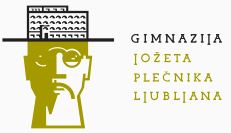 VLOGA ZA ODOBRITEV IZREDNE ODSOTNOSTIZakoniti zastopnik  dijaka/-inje __________________________________________, __________letnik Gimnazije Jožeta Plečnika Ljubljana prosim za odobritev izredne odsotnosti  v dneh od ___________________ do ________________, kar je skupaj  ________________dni pouka.Vzrok odsotnosti:_____________________________________________________________.Dijak/-inja je v tem šolskem letu že izkoristil/-a ___________ dni napovedane odsotnosti.Datum vloge: 						Podpis zakonitega zastopnika:MNENJE RAZREDNIKA:Dijak/-inja  ima_____________ neopravičenih ur.Obrazloženo mnenje:___________________________________________________________________________________________________________________________________Razrednik _______________________________________  se z odsotnostjo dijaka/-inje ____________________________________________________ , strinjam  / se  ne strinjam.Datum:							Podpis:ODGOVOR RAVNATELJICEDovoljujem odsotnost – ne dovolim  napovedane odsotnosti dijaka/-inje ___________________________________________.Datum:								Podpis:					ŽIG